В.Э. КарповНИИ Информационных технологий, МоскваИнтеллектуальная система анализа макроэкономических показателей// Научная сессия МИФИ-2004, Сборник научных трудов, Том 3. Интеллектуальные системы и технологии, Москва, 2004В настоящей работе рассматривается архитектура системы расчета, анализа и прогнозирования макроэкономических показателей. Мы не будем останавливаться на очевидной важности, актуальности и тому подобной социально-экономической значимости подобного рода систем. Не будем говорить и об анализе огромного количества уже созданных моделей, методов и построенных на их основе программных продуктах, суть которого сведется к одному: обычно все это работает крайне неудовлетворительно.Предлагаемая система не претендует на то, чтобы стать еще одной в этом ряду. Речь идет прежде всего об инструментальном средстве, позволяющем использовать эксперту-экономисту различные расчетно-модельные модули, в том числе – использующие методы искусственного интеллекта.Итак, пусть имеется следующая стандартная эконометрическая задача. Исходя из множества значений макроэкономических показателей за ряд лет, выявить их взаимосвязи, структурные и стохастические закономерности в виде простой модели, пригодной, во-первых, для экстраполяции (прогнозирования) значений этих показателей, а во-вторых – для решения задачи управления, т.е. выработки приемлемых значений управляемых величин для достижения некоторой целевой функции.В качестве «экономической основы» была взята школа проф. Е.Г.Чистякова, согласно которой обработке должно подлежать сравнительное небольшое (порядка 10-15) число показателей. К тому же необходимо использовать не абсолютные, а нормализованные значения экономических показателей. Скажем, не объем ВВП в рублях, а отношение объема ВВП исследуемого региона к общероссийскому показателю. Все это позволяет использовать в качестве основного расчетного метода банальную множественную регрессию, интуитивно понятную эксперту.К сожалению, несмотря на такие упрощения, по-прежнему остается открытым вопрос о принципиальной неадекватности подобного рода «линейных» моделей реальным экономическим процессам. Поэтому была предпринята попытка создания системы с открытой архитектурой, позволяющей использовать различные аналитические модели. И прежде всего – интеллектуальные.Из множества существующих интеллектуальных объясняющих моделей были выбраны ДСМ-метод В.К.Финна (автор модуля – Д.В.Панкратов), а также система, моделирующая эволюцию популяции конечных автоматов. С программной точки зрения эти модули интегрировались в систему на основе спецификации экспорта/импорта потоков данных.В результате была получена следующая структура программного комплекса: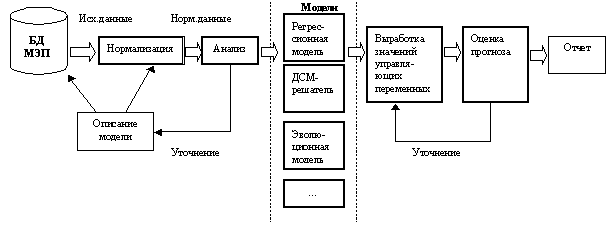 Если регрессионная модель использует нормализованные данные напрямую, то как с ДСМ-методом, так и с эволюционным моделированием (ЭМ) дело обстоит несколько сложнее. Дело не в очевидном переходе от числовых величин к символьным, при котором происходит квантование показателей по уровню. Основная проблема состоит в формировании обучающей выборки (примеров). Поскольку конечная цель заключается в формировании моделей, отражающих взаимосвязи всех показателей, то для каждого вектора исходных данных, включающих M показателей приходится давать M оценок в терминах «хорошо/плохо» (или «позитивный/негативный» пример). При этом надо учитывать, что «хорошо/плохо» - это не оценка некоторого показателя самого по себе, а оценка его взаимосвязи с другими (значение прироста инвестиций в 0.05 еще ни о чем не говорит, а вот если в том же году ВВП составил 0.16, то это хорошо).Полученная обучающая выборка представляет собой либо множество «±»–примеров для ДСМ-метода, либо обучающие последовательности для эволюционного моделирования. После формирования «±»–гипотез (ДСМ) или популяции объясняющих автоматов (ЭМ), анализируемая последовательность планируемых значений показателей образует t-пример. Последующее применение гипотез или объясняющих автоматов позволяет получить как качественную, так и количественную оценку показателей.Созданный на этой основе программный комплекс был предназначен для анализа макроэкономических показателей г.Москвы. Следует отметить, что, во-первых, он использует не «модельные», «игрушечные» данные, а вполне реальные показатели, т.е. это – «настоящая», работоспособная система. Во-вторых, открытая архитектура, обеспечивающая подключение различных расчетных модулей, позволяет эксперту выбрать наиболее подходящую (с экономической, социальной, политической и т.п. конъюнктурной) точки зрения модель, что определяет большую гибкость в интерпретации результатов. В-третьих, нельзя забывать, что в основе успеха всех применяемых моделей (не смотря на их интеллектуальность, формализуемость и т.д.) лежит все-таки корректность статистических данных. Ибо все эти модели – и ДСМ-метод, и эволюционное моделирование, и регрессионный анализ в различных его вариантах, и анализ факторный – упорно показывали, например, что рост благосостояния, обороты всех видов торговли, объемы ВВП, инвестиций и проч. – обратно пропорциональны численности населения: чем больше население, тем хуже основные показатели. Эффективным средством борьбы с подобными проявлениями нонсенс-регрессий является лишь привлечение грамотного эксперта, способного объяснить и, главное, обосновать любые прогнозируемые тенденции. Впрочем, это уже совсем иной вопрос.